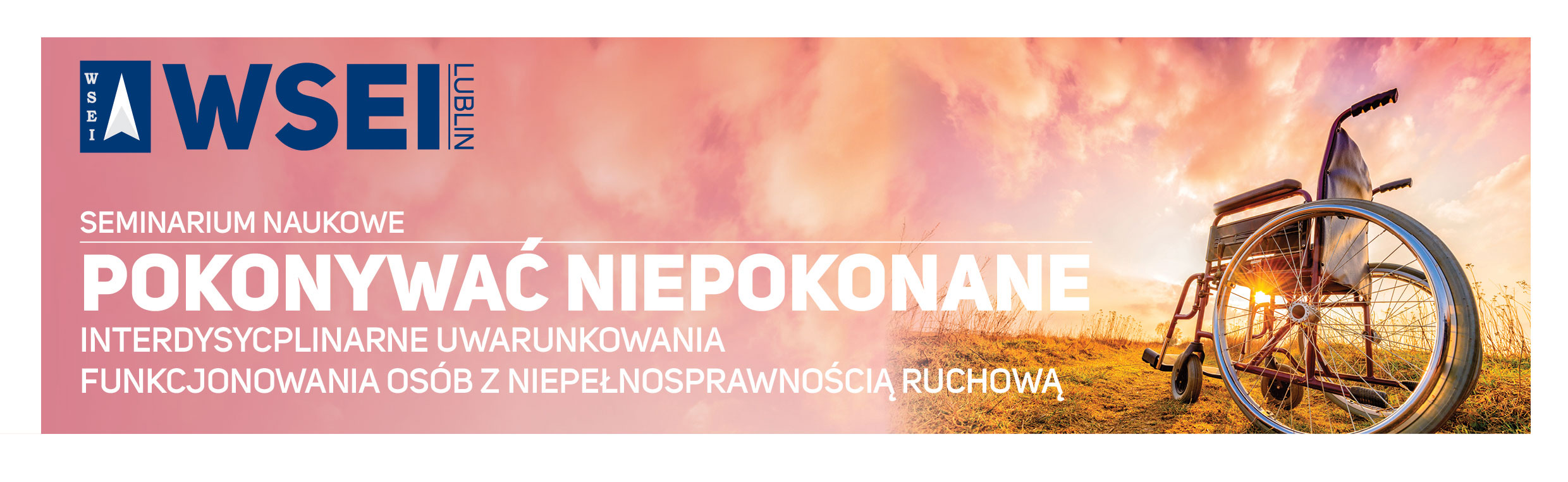 RAMOWY PROGRAM SEMINARIUM(12 grudnia 2018)rozpoczęcie: 9.30sesja plenarna; prowadzący - dr Zbigniew Orzeł (Dziekan Wydziału Nauk o Człowieku)Prof. dr hab. Lech Panasiuk - Niesprawność biologiczna i prawnie orzeczona wsród mieszkańców miast i wsi. (Dyrektor Instytutu Medycyny Wsi w Lublinie)Prof. dr hab. Zbigniew B. Gaś - Profilaktyka wykluczenia społecznego osób z niepełnosprawnością ruchową (Pełnomocnik Dziekana d/s kierunku Psychologia, Wyższa Szkoła Ekonomii i Innowacji w Lublinie).Prof. dr hab. Piotr Majcher - Wyzwania współczesnej rehabilitacji w zmieniającym się systemie prawnym (Konsultant Krajowy w Dziedzinie Rehabilitacji Medycznej; Zakład Rehabilitacji i Fizjoterapii, Uniwersytet Medyczny w Lublinie)Dr hab. Danuta Zarzycka - Teoria pielęgniarstwa w służbie praktyki opieki nad osobą z niepełnosprawnością ruchową (Katedra i Zakład Pielęgniarstwa Pediatrycznego, Wydział Nauk o Zdrowiu, Uniwersytet Medyczny, Lublin)Prof. dr hab. Wojciech Otrębski – Katolicki Uniwersytet Lubelski Jana Pawła II***Dr hab. Ewa Humeniuk - Czynniki wpływające na proces przystosowania do niepełnosprawności. (Zakład Patologii  i Rehabilitacji Mowy, Wydział Nauk o Zdrowiu, Uniwersytet Medyczny, Lublin).Prof. dr hab. Wioletta Tuszyńska-Bogucka - „Cisza trwa. Dobrze słychać huk spadających kul” Niepełnosprawność a polityka, życie i praca. Studium jednostki spełnionej? (Kierownik Instytutu Nauk o Człowieku, Wyższa Szkoła Ekonomii i Innowacji w Lublinie).Prof. dr hab. Teresa Kulik, Dr hab. Anna Pacian, Mgr Monika Kaczorowska - Polityka niepełnosprawności w ujęciu międzynarodowym (Kierownik Katedry Zdrowia Publicznego, Uniwersytet Medyczny w Lublinie).Prof. dr hab. Lidia Łysiuk - Rozwój i funkcjonowanie tożsamości w warunkach niepełnosprawności fizycznej. (Uniwersytet Państwowy w Brześciu im. A. Puszkina – Białoruś).Dr Krzysztof Metera - ,,Decubitus’’ początkiem końca -  w urazowym uszkodzeniu rdzenia kręgowego. (Wyższa Szkoła Społeczno-Przyrodnicza im. Wincentego Pola w Lublinie).przerwa obiadowa14.15 - warsztaty i sesje tematyczne 1.  Wsparcie psychologiczne i terapia prokognitywna jako skuteczne formy aktywizacji osób niepełnosprawnych i starszych (Na przykładzie udaru mózgu, uszkodzenia czaszkowo-mózgowego, choroby neurodegeneracyjnej) Prowadzący: Monika Kitowska - specjalista psycholog kliniczny, neuropsycholog, Klinika Neurologii, Samodzielny Publiczny Szpital Kliniczny nr 4 w Lublinie.Liczba godzin warsztatu – 2 h 2. Postępujące trudności psychofizyczne oraz deficyty poznawcze w chorobie Parkinsona. Metody pracy z pacjentem i jego rodziną z perspektywy neuropsychologa.  Prowadzący: Monika Kitowska - specjalista psycholog kliniczny, neuropsycholog, Klinika Neurologii, Samodzielny Publiczny Szpital Kliniczny nr 4 w Lublinie.Liczba godzin warsztatu – 2 h 3.  Metody i techniki usprawniania osób niepełnosprawnych ruchowo poprzez terapię zajęciowąProwadzący: Magdalena Czarkowska – Instytut Medycyny Wsi im. W. Chodźki, LublinLiczba godzin warsztatu – 2 h 4.  Rola pielęgniarki w procesie rehabilitacji pacjentów leczonych w warunkach stacjonarnych. Ergonomia w pracy pielęgniarki - profilaktyka dolegliwości bólowych kręgosłupa w codziennej pracy. Prowadzący: dr n. o zdr. Kamil Chołuj - Zakład Rehabilitacji i Fizjoterapii Wydziału Nauk o Zdrowiu Uniwersytetu Medycznego w LublinieLiczba godzin warsztatu – 2 h 4.  Zasady bezpiecznego i ergonomicznego przenoszenia i podnoszenia pacjentów obowiązujące w praktyce pielęgniarskiej.Prowadzący: dr n. o zdr. Justyna Chmiel - Zakład Balneoterapii Wydziału Nauk o Zdrowiu Uniwersytetu Medycznego w LublinieLiczba godzin warsztatu – 2 h 5. Specyfika pracy z pacjentem z bólem przewlekłym Prowadzący: dr Jolanta Dziewulska  - Zakład Opiekuńczo-Leczniczy Chełm, wykładowca WSEI lub dr A. Baczewska – specjalista opieki paliatywnej, wykładowca WSEILiczba godzin warsztatu – 2 h 